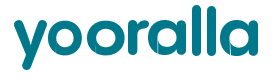 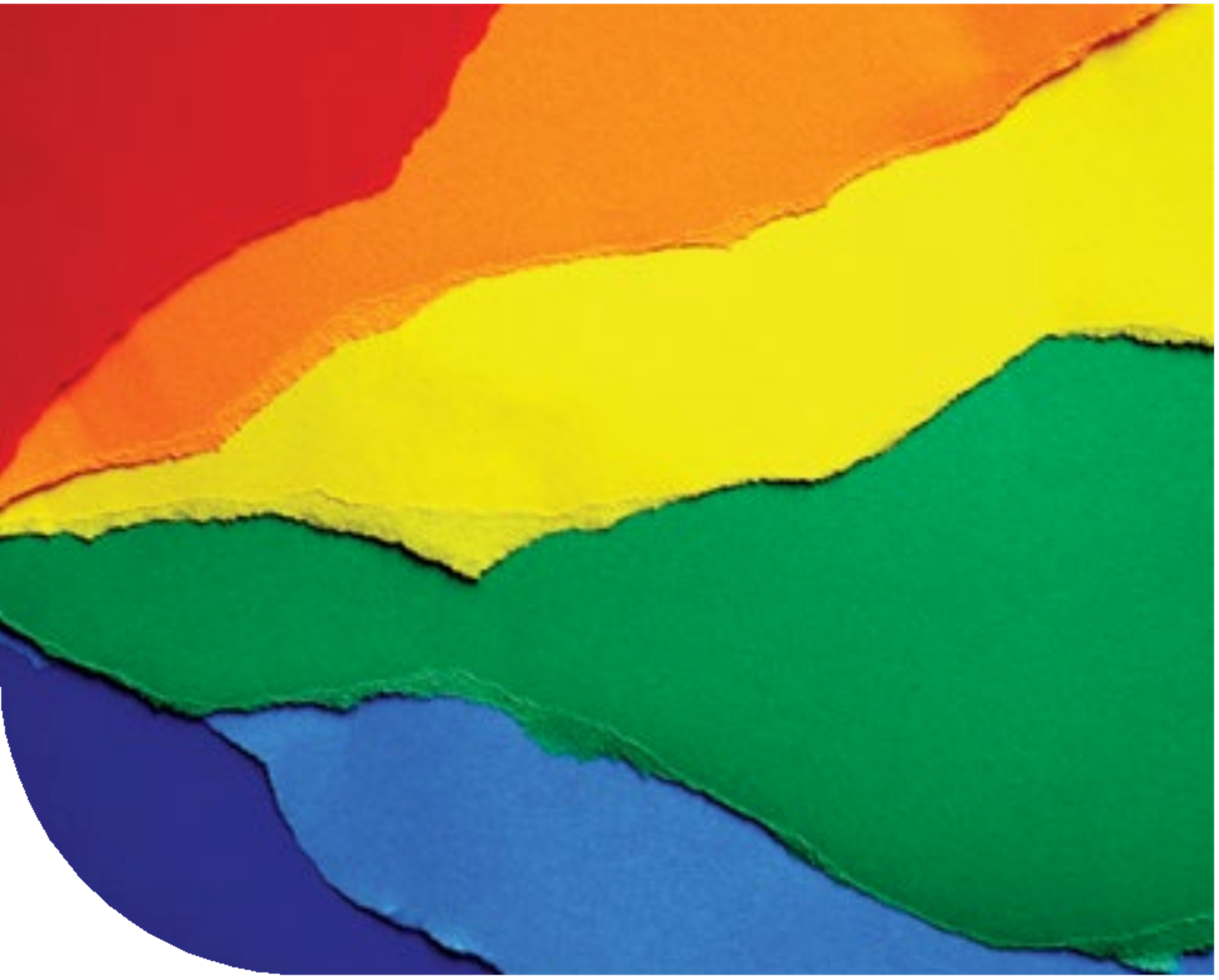 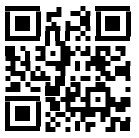 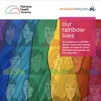 Yooralla is a registered NDIS provider 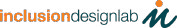 